Karta produktu SANCHO nr kat.: 1316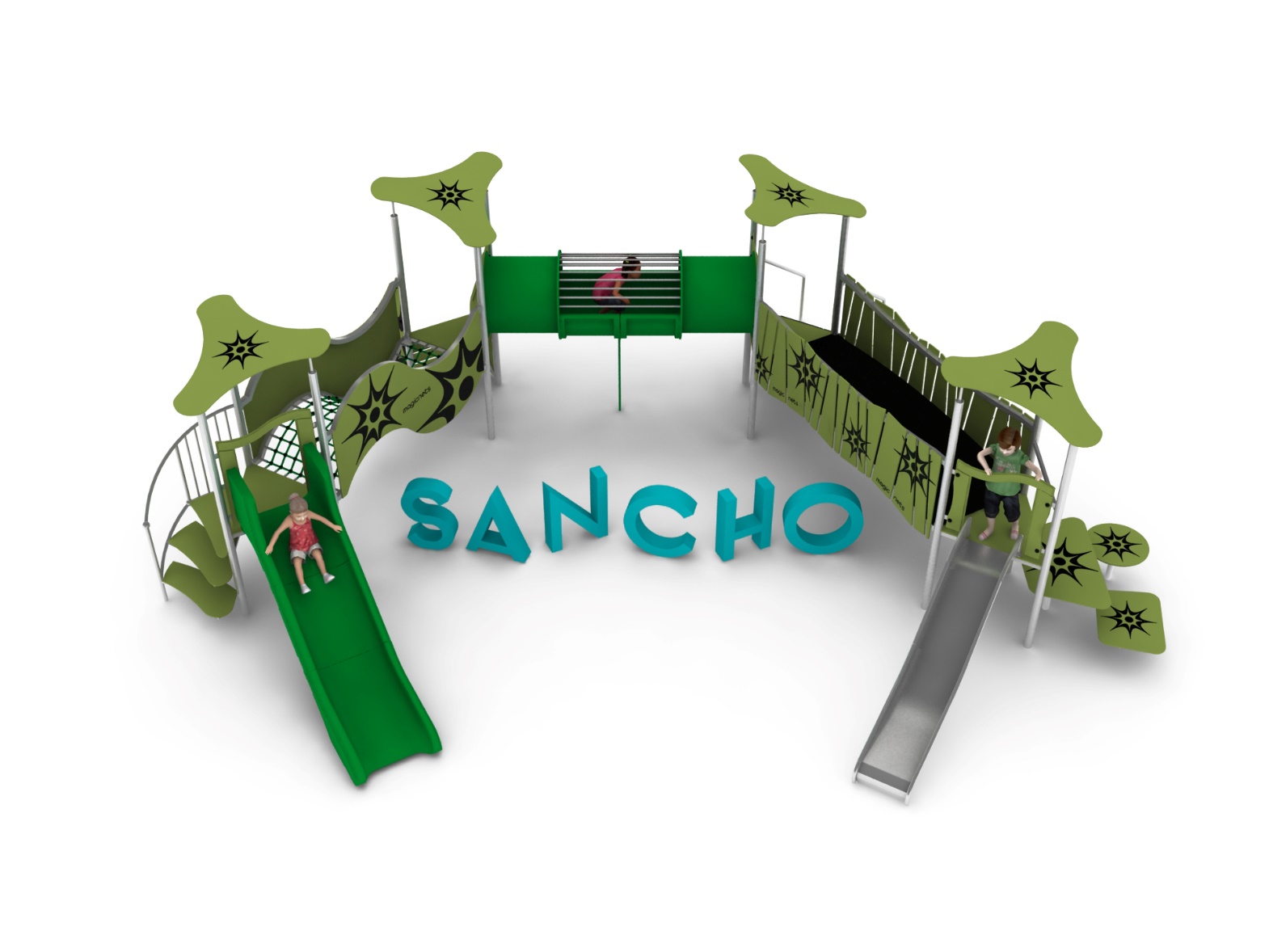 Wymiary zestawu:Długość: 8,7 mSzerokość: 8,2  mWysokość: 2,8 mPrzestrzeń minimalna: 11,3 x 11,1 m Grupa wiekowa: od 0 do 14 latGłębokość posadowienia: 0,6 mWysokość swobodnego upadku: 1,0 mOpis urządzenia.Zestaw składa się z następujących podzespołów: 4 wieże W3D-1000, mostek MF-2500, tunel MRT-3, mostek MGP-2500, schodki WSZ-1000, schodki WS-1000, pochylnia WP-1000, podesty sąsiadujące WSP-1000, ślizg prosty ze stali nierdzewnej SN-1000, ślizg prosty z polietylenu SPOP-1000.   Wytyczne dotyczące materiałów i technologii wykonania urządzenia.KONSTRUKCJA, ŚLIZGI ZE STALI, RURKA STRAŻACKA, AŻUROWE WYPEŁNIENIA TUNELI- wszystkie elementy stalowe wykonane są ze stali kwasoodpornej w gatunku 0H18N9. Zabezpieczenie antykorozyjne stanowi sam materiał. Wykończenie powierzchni- szlif.DASZKI, BARIERY, ZABUDOWY- wykonane z wysokociśnieniowych, warstwowych, termoutwardzalnych laminatów HPL. Użyte płyty o zastosowaniu zewnętrznym, grubości 10mm, z podwójnym filtrem UV. Grafiki wykonane metodą frezowania.ŚLIZGI POLIETYLENOWE, TUNELE- wykonane z polietylenu zapewniają bardzo dobre właściwości ślizgowe, niską ścieralność i trwałość koloru. SIATKI LINOWE- wykonane ze zbrojonej liny poliamidowej, plecionej, klejonej, o średnicy 18mm. Elementy złączne wykonane z aluminium i tworzyw sztucznych.MOSTKI GUMOWE- wykonane z membran gumowy o grubości 10mm, zbrojonych 4 warstwami siatki z tworzywa sztucznego. Maty odporne na warunki atmosferyczne, w tym promienie UV. Pozbawione zabronionych do użytku w placach zabaw związków PAH. FUNDAMENTY- stopy betonowe w klasie C25/30.Obszar upadku urządzenia powinien zostać wykonany na nawierzchni zgodnie z normą PN EN 1176- 1:2017. Do wykonania montażu niezbędna jest możliwość dojazdu ciężkiego sprzętu budowlanego.W trosce o bezpieczeństwo dzieci oraz jakość urządzeń wymaga się, aby urządzenia posiadały certyfikat na zgodność z normami PN EN 1176-1:2017, PN EN 1176-3:2017, PN EN 1176-11:2014-11,  wydane w systemie akredytowanym przez Państwowe Centrum Akredytacji lub krajowej jednostki akredytującej pozostałych Państw członkowskich, zgodnie z Rozporządzeniem Parlamentu Europejskiego i Rady Unii Europejskiej (WE) nr 765/2008”.Opis modułów wchodzących w skład zestawu: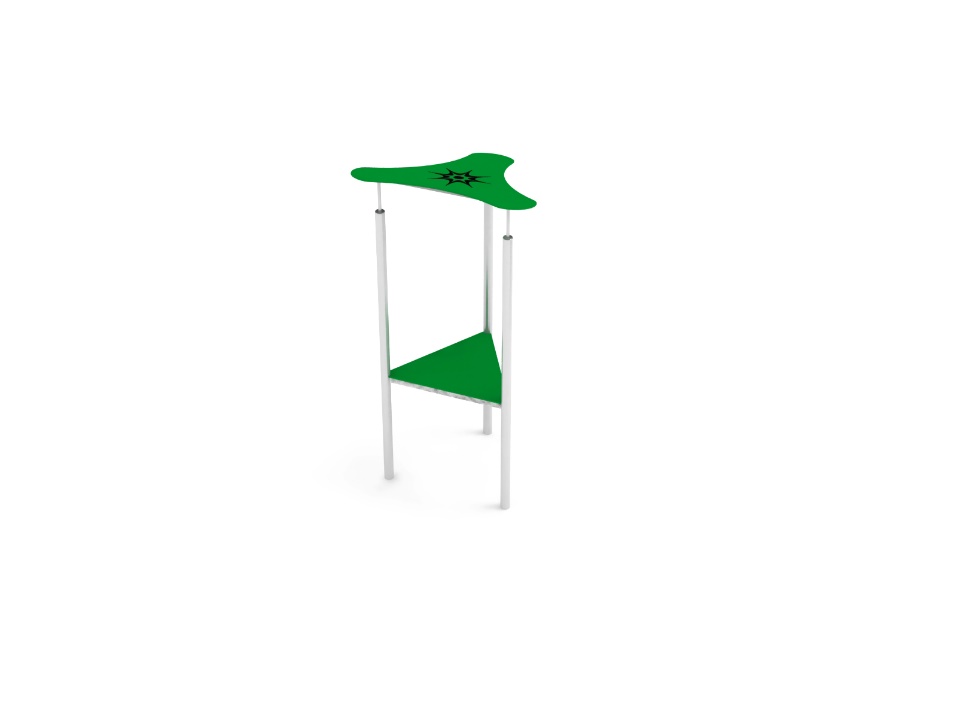 Moduł W3D-1000. Wieża trójkątna o boku 1,0m z dachem. Konstrukcja stalowa, dach i podest z płyty HPL. Wysokość podestu 1,0m. Wysokość wieży 2,8m.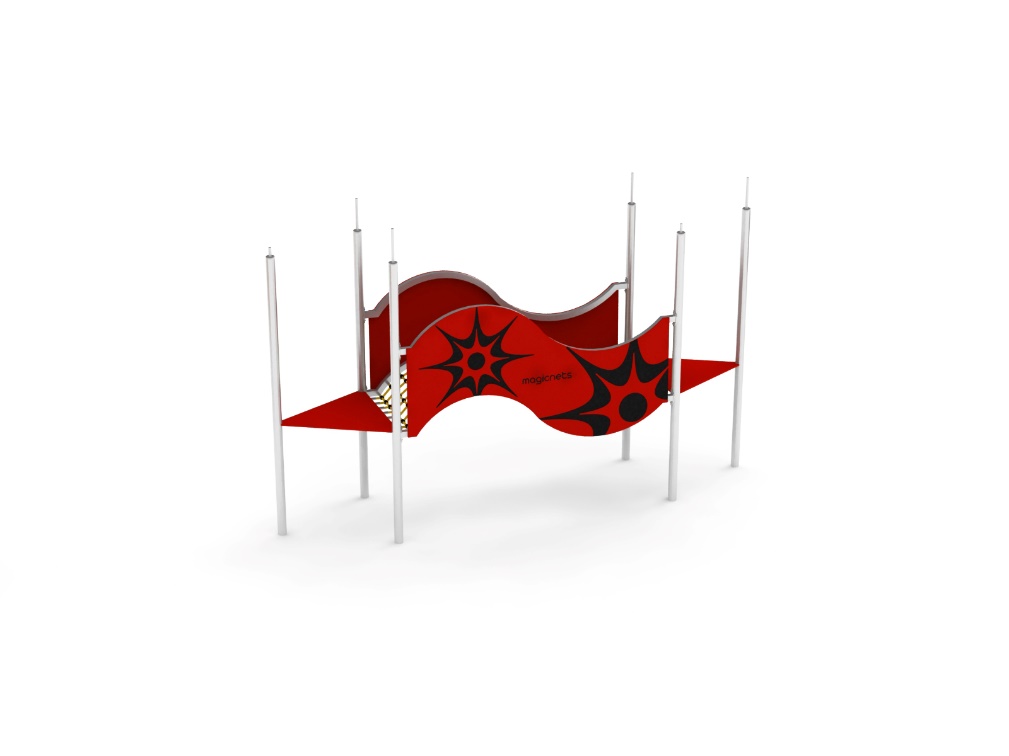 MF-2500. Mostek fala. Poręcze oraz rama podłogi wykonane ze stalowych łuków. Boki mostku obłożone płytami HPL z grafiką. Podłogę stanowi gęsta siatka linowa o oczkach nie większych niż 120 x 120mm.  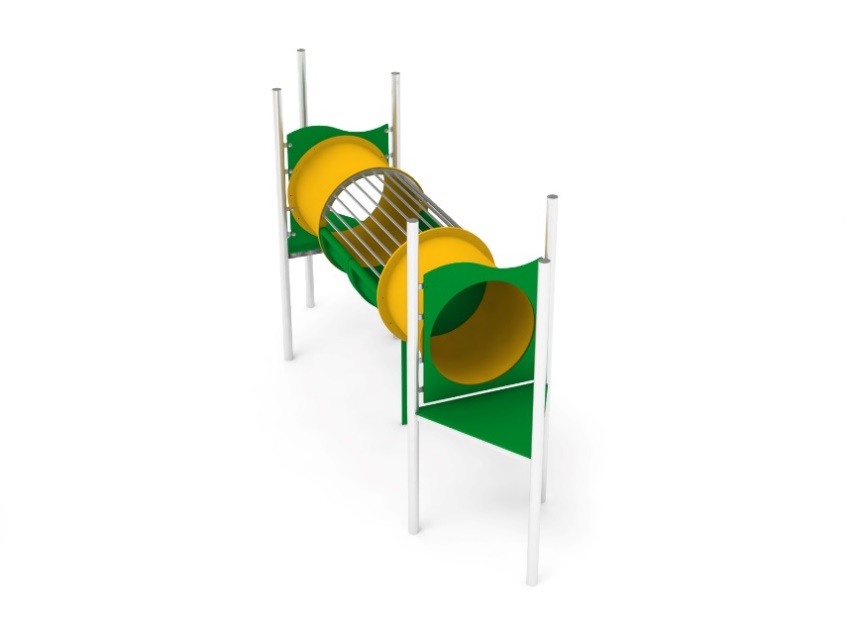 Moduł MRT-3.Moduł rurowy tunel 3. Tunel prosty, z polietylenu, o długości 2,7m. Środek tunelu ażurowy zapewnia dostęp światła oraz umożliwia kontrolę dzieci.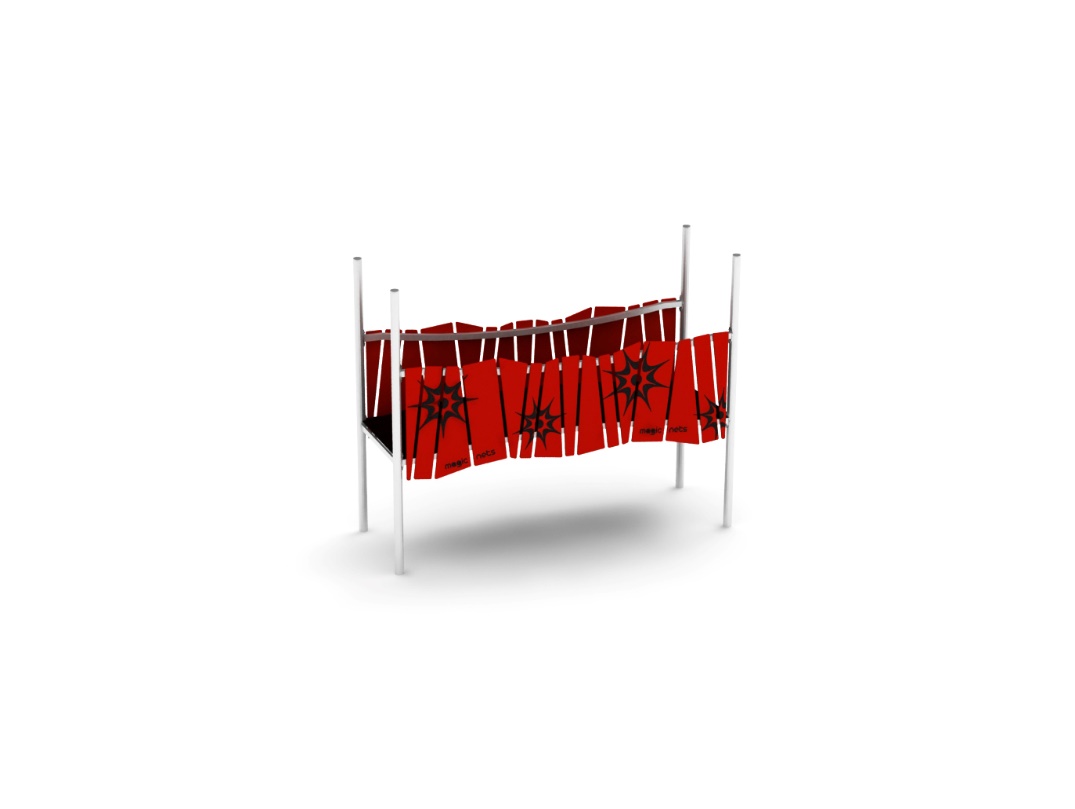 MGP-2500.Mostek gumowy z płotkiem. Poręcze oraz rama podłogi wykonane ze stalowych łuków. Główne przejście stanowi podwieszona mata gumowa, zamocowana po łuku. Po bokach mostku zainstalowane są pionowe sztachetki z grafiką wykonane z płyty HPL.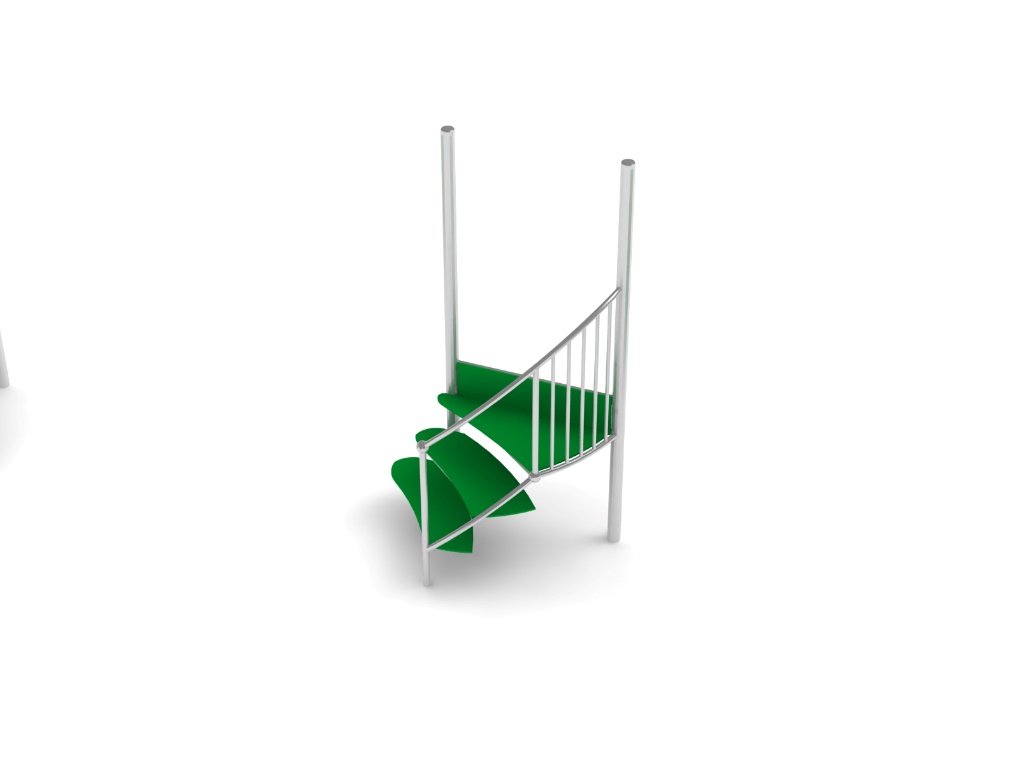 Moduł WSZ-1000. Wejście schodki zabiegowe. Konstrukcja i barierki wykonane ze stali, stopnie i podstopnice z płyty HPL.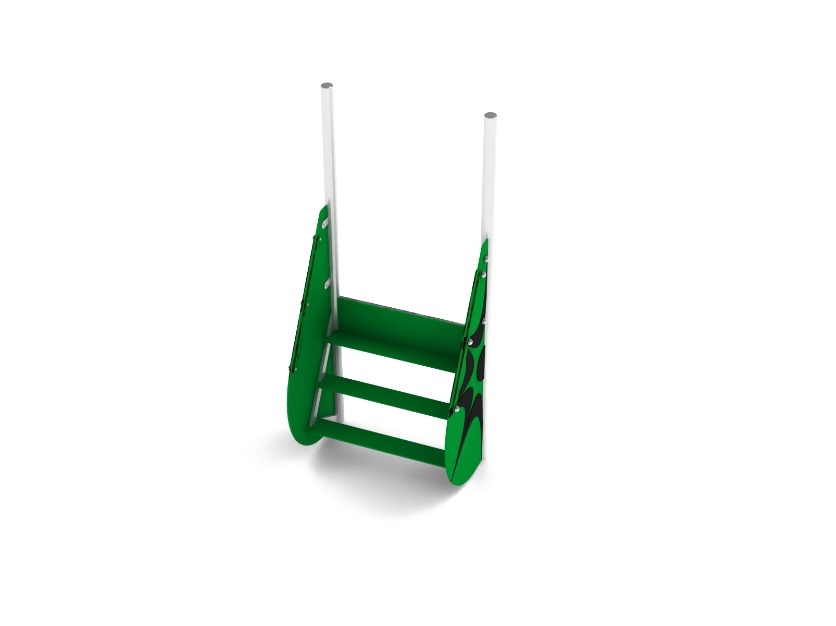 Moduł WS-1000. Wejście schodki. Konstrukcja stalowa. Obudowa, stopnie i podstopnice z płyty HPL.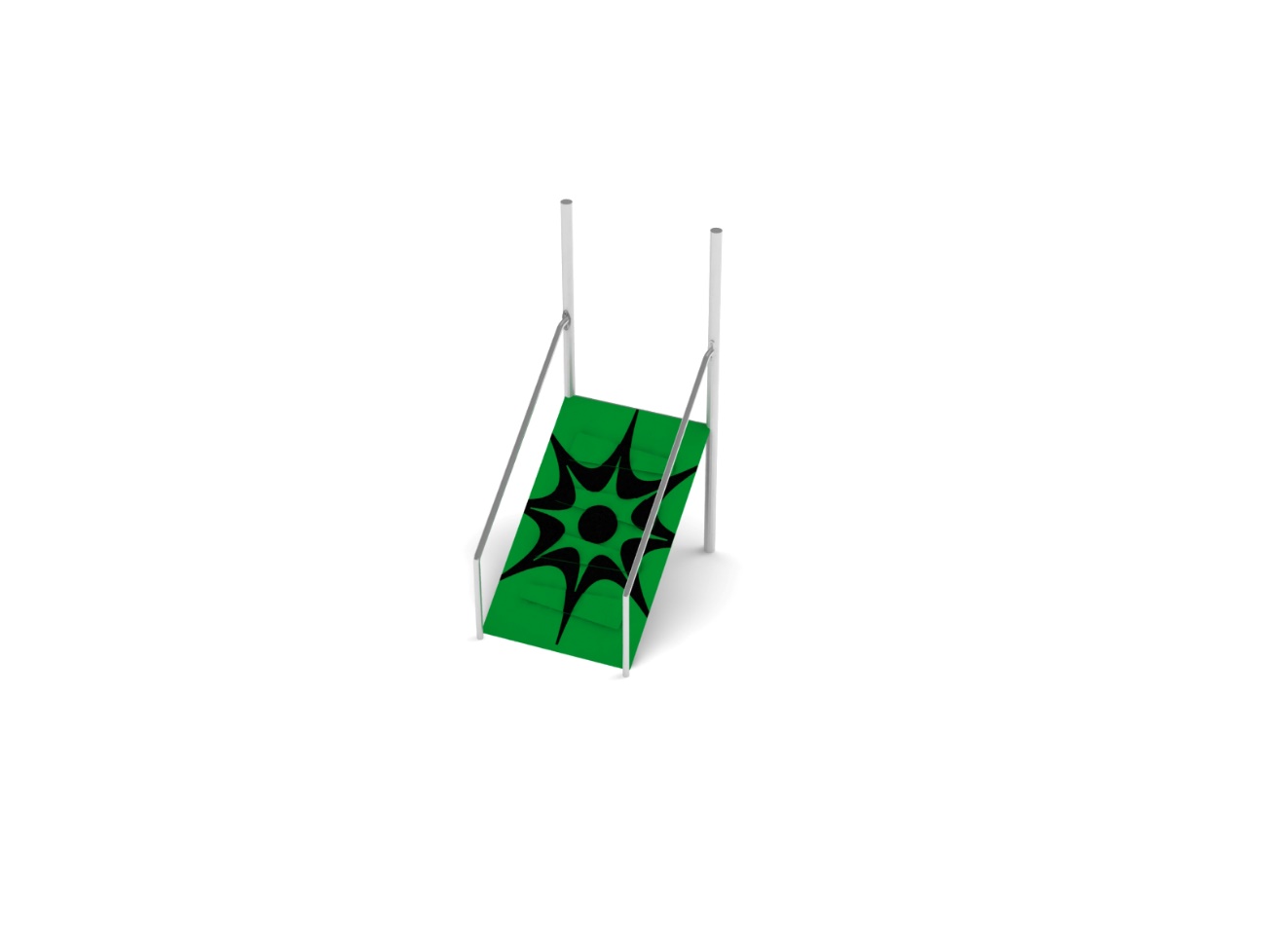 Moduł WP-1000. Wejście pochylnia. Konstrukcja i poręcze wykonane ze stali. Pochylnia zabudowana płytami HPL z grafiką. Pochylnia wyposażona w poprzeczne sztachetki ułatwiające wspinaczkę.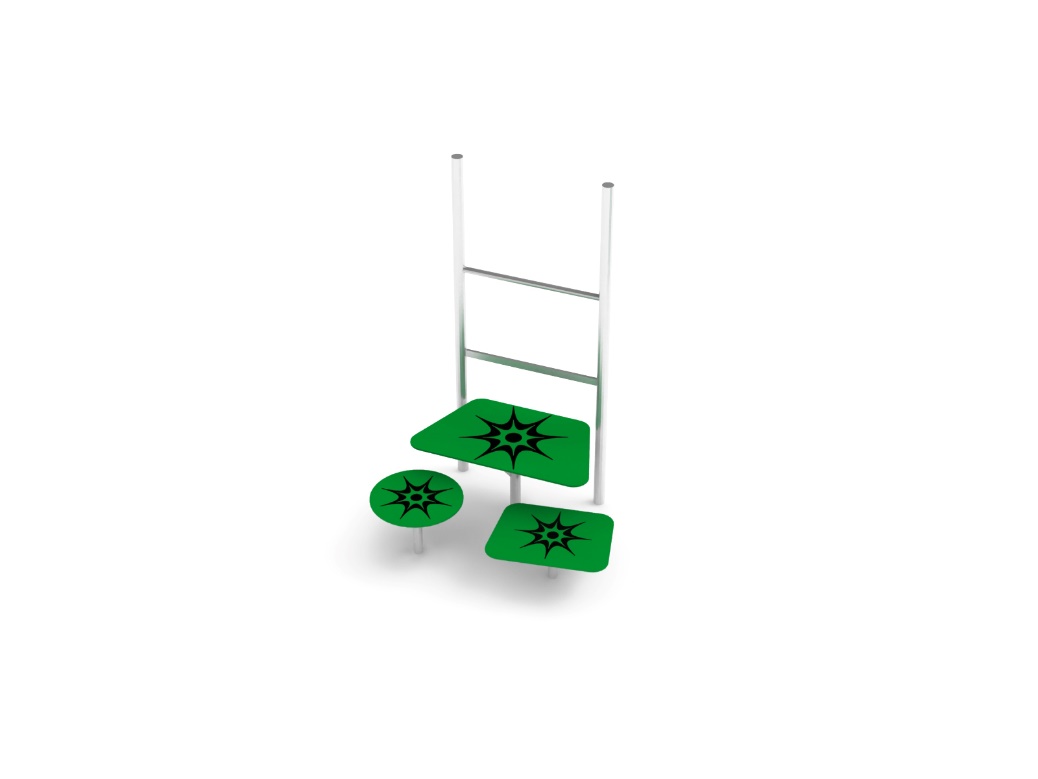 Moduł WSP-1000.Wejście sąsiadujące podesty. Konstrukcja stalowa. Podesty wykonane z płyty HPL z grafiką.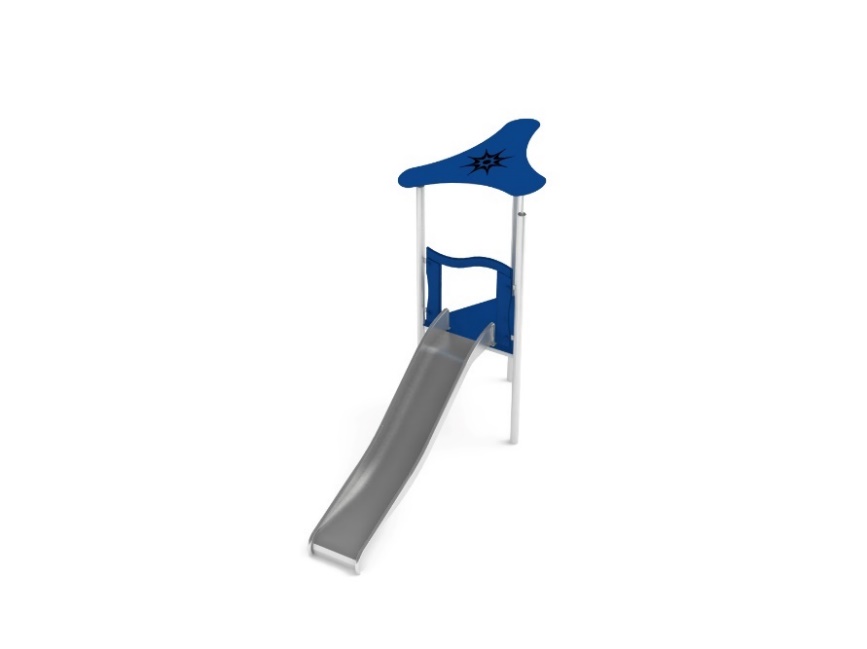 Moduł SN-1000. Ślizg prosty ze stali nierdzewnej o wysokości części startowej 1,0m. Zabudowa ślizgu z płyty HPL.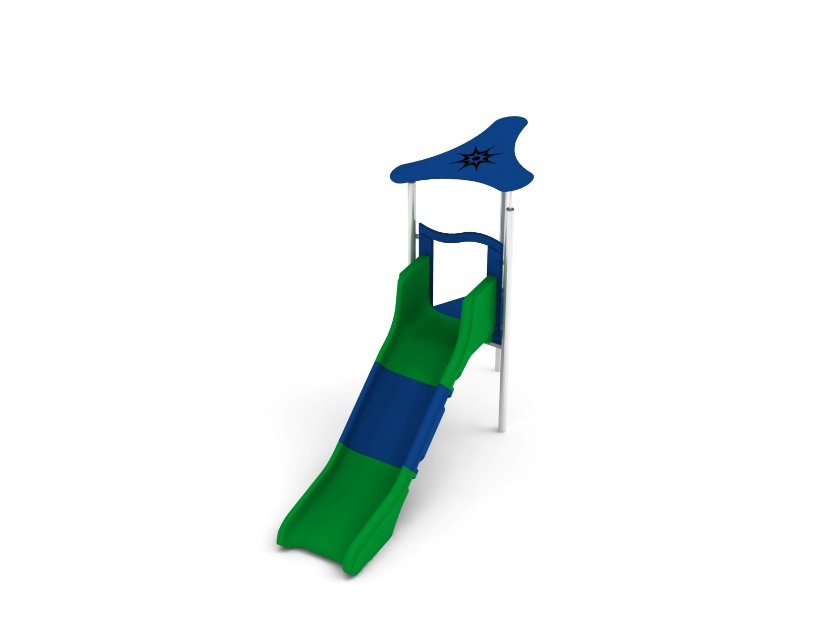 Moduł SPOP-1000. Ślizg prosty z polietylenu o wysokości części startowej 1,0m. Zabudowa ślizgu z płyty HPL.